Приволжское Территориальное отделение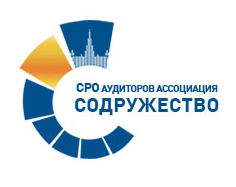 Саморегулируемой организации аудиторовАссоциации «Содружество» (СРО ААС)Общество с ограниченной ответственностью Компания права «Респект»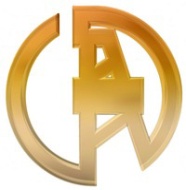 Уфимский государственный нефтяной технический университет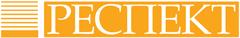 V ВСЕРОССИЙСКИЙ СТУДЕНЧЕСКИЙ КОНКУРС «ЛУЧШИЙ МОЛОДОЙ АССИСТЕНТ АУДИТОРА»Уважаемые коллеги!Приволжское Территориальное отделение Саморегулируемой организации аудиторов Ассоциации «Содружество» (СРО ААС), Компания права «Респект» совместно с Уфимским государственным нефтяным техническим университетом в 2018-2019 учебном году проводит V Всероссийский студенческий конкурс «Лучший молодой ассистент аудитора».Целью Конкурса является ознакомление студентов с профессиональными особенностями аудиторской деятельности, проверка теоретической подготовки в области учета, аудита, налогообложения и права, проверка практических навыков и умений работы со справочными правовыми системами «КонсультантПлюс».Задачи Конкурса:выявление лучшего студента в областях знаний, связанных с аудиторской деятельностью;выявление лучшего студента в области применения справочных правовых систем в практической деятельности аудитора;формирование практических навыков в профессии аудитора;формирование практических навыков использования справочно-правовых систем;формирование творческого и практического подходов к аудиторской  деятельности;формирование умения командного взаимодействия при решении практических задач, аналогично работе в аудиторской группе.К участию в Конкурсе приглашаются студенты 4-5 курсов и 1-2 курса магистратуры экономических специальностей ВУЗов. Количество участников от одного ВУЗа от 8 до 30 человек.По результатам 1 тура - on-line тестирования - научными руководителями осуществляется рейтинговый отбор студентов исходя из наивысших баллов и формируется одна команда от Вуза в составе 5 человек для участия в основном туре. этап – Отборочный тур (on-line тестирование) – 15 апреля 2019 г.этап – Основной тур - командный конкурс (решение кейс-задач) проводится в очно-дистанционной форме (в очной форме – на базе УГНТУ и в дистанционном форме – на базе ВУЗов – участников Конкурса) – 22 апреля 2019 г. Конкурс «Практическое применение СПС «КонсультантПлюс» в работе аудитора». Участие, прошедшие отборочный этап, получат возможность принять участие в дополнительном Конкурсе от Компании права «Респект». Результаты оцениваются отдельно от V Всероссийского студенческого конкурса «Лучший молодой ассистент аудитора» - 22 апреля 2019 г.Отборочное тестирование производится по направлениям:Теория аудитаПрактический аудитБухгалтерский учет (РСБУ)Налоги и налогообложениеПравоФинансовый анализМСФОКомандное задание представляет собой кейс ситуационных задач по следующим направлениям:Аудит. Результат выполнения задачи должен включать элементы принятия решений по ситуациям, возникающим в ходе аудиторской деятельности.Бухгалтерский учет (РСБУ). Результат выполнения задачи должен включать элементы оформления учетной политики.Право. Выполнение ситуационных задач должно подтверждаться ссылками на нормативно-правовые акты, регламентирующие аудиторскую деятельность, бухгалтерский учет и налогообложение.Финансовый анализ. Выполнение задачи должен включать экспресс-анализ.Регистрация участников Конкурса – до 08 апреля 2019 г.Проведение отборочного тестирования – 15 апреля 2019 г.Подведение итогов отборочного тестирования. Объявление состава команд от Вузов для очного участия – 16 апреля 2019 г.Проведение основного тура (решение кейс-задач) – 22 апреля 2019 г.Проведение конкурса «Практическое применение СПС «КонсультантПлюс» - 22 апреля 2019 г.Объявление результатов конкурса и церемония награждения победителей –23 апреля 2019 г.Каждый вариант тестового задания содержит 25 тестовых вопросов по 5 вопросов из каждого направления тематики Конкурса.Научные руководители команд от Вузов-участников должны 15 апреля в 10-00 часов по Московскому времени начать тестирование студентов. Отборочный тур представляет собой тестирование каждого участника команды в режиме on-line посредством модуля тестирования студентов АСУ ВУЗ УГНТУ. Отборочный тур проходит по местонахождению ВУЗа команды, участвующей в Конкурсе. За сутки до начала тестирования направляются руководителям команд на электронный адрес логины и пароли для прохождения тестирования. По окончании тестирования участник сразу получает свои результаты. Необходимо, используя браузер Yandex зайти в систему дистанционного тестирования (путь к тестированию: https://oldidpo.rusoil.net/). Затем необходимо выбрать контрольное тестирование, ввести персональный логин и пароль и начать тестирование. После окончания тестирования необходимо нажать на кнопку «Завершить тест». 22 апреля в 10-00 часов по Московскому времени будет проходить в очно-дистанционной форме командный конкурс. Студенты ВУЗов ближайших городов принимают очное участие на базе УГНТУ. Студенты ВУЗов из дальних регионов принимают участие дистанционно. Время проведения командного конкурса 3 часа (с 10-00 часов до 13-00 часов по Московскому времени). Участниками 2 тура являются студенты ВУЗов, получившие по результатам 1 тура наивысшие баллы. ВУЗам необходимо сформировать одну команду участников из 5 человек, прошедших первый отборочный тур по рейтингу баллов;Для проведения командного конкурса необходимо:1. обеспечить специализированную аудиторию для проведения командного конкурса с двумя компьютерами для каждой команды, имеющими доступ в ИПСС «Гарант» и «Консультант+».2. При проведении командного конкурса в каждом ВУЗе будет присутствовать региональный представитель СРО ААС.3. Вначале участники должны выбрать капитана, придумать название команды и девиз и озвучить модератору Конкурса и региональному представителю СРО ААС. Затем региональный представитель выдает запечатанный конверт с заданиями команде, и участники начинают выполнять задания. 4. По окончанию Конкурса модератор должен отсканировать решения кейс-заданий и отправить на e-mail Конкурса: konkurs_audit2015@mail.ru не позднее 15-00 часов по Московскому времени. Отборочный тур.Результаты полученных оценок по результатам тестирования будут размещены на сайте СРО аудиторов «Ассоциации Содружество» ( www.auditor-sro.ru) и Института нефтегазового бизнеса УГНТУ: inec.rusoil.net. По результатам 1 тура студенты, набравшие наивысшие баллы будут награждены дипломами.Основной тур.По итогам проведения основного тура Конкурса – решения кейса задач жюри определяет победителей по каждому направлению:Командный зачет;Номинации. 23 апреля в 14-00 часов по Московскому времени состоится церемония торжественного награждения победителей Конкурса в формате видеотрансляции. Для этого необходимо: - выбрать аудиторию, оборудованную для видеоконференций; - подключиться к онлайн-трансляции. Ссылка для подключения:
http://videodo.rusoil.net/exam . Необходимо использовать браузер Internet Explorer или Firefox Mazilla (в других браузерах работать не будет). Входить в систему как Гость с указанием имени.Победители и лауреаты будут награждены дипломами и ценными подарками. Всем участникам Конкурса будут вручены сертификаты участников. Победители Конкурса будут приглашены на стажировку в крупные аудиторские компании. 22.04.2018 г. в 13-30 часов по Московскому времени у участников второго Основного тура Конкурса появится возможность принять участие в дополнительном Конкурсе и пройти тестирование на знание СПС «КонсультантПлюс», а также показать умение работать с этой системой посредством онлайн-версии Тренинго-тестирующей системы «КонсультантПлюс», расположенной на сайте http://tts.consultant.ru,по подготовленным тестовым заданиям от ООО Компании права «Респект».По результатам тестирования каждый участник, прошедший тестирование, получит сертификат, а победители получат дипломы и призы от представителя Компании права «Респект». Заявки на участие в Конкурсе должны быть представлены в электронном виде в срок до 08 апреля 2019 года на адрес организационного комитета по адресу:konkurs_audit2015@mail.ru. Координатор конкурса со стороны УГНТУ: доцент кафедры «Бухгалтерский учет и аудит» УГНТУ, к.э.н. Халикова Эльвира Анваровна.Контактный телефон: 8-917-780-54-57, 8(3472)43-16-13.Координатор со стороны СРО ААС: Сюткина Минзиля Галиулловна.  sro.aac@mail.ru , тел. 8(919)1067121.Организаторы Конкурса предоставляют участникам второго тура, принимающим очное участие на базе УГНТУ: трансфер (ж/д вокзал, аэропорт – гостиница – ж/д вокзал, аэропорт); проживание в гостинице (стоимость проживания 800р/сут на 1 человека).ЗАЯВКАна участие студентов во V Всероссийском студенческом конкурсе «Лучший молодой ассистент аудитора»Город:Высшее учебное заведениеПолное и сокращенное название:Юридический адрес:Фактический адрес:Научный руководитель:Необходимость бронирования мест в гостинице (для очного участия):Сведения о руководителе командыСостав командыЦель и задачи КонкурсаУчастники КонкурсаЭтапы проведения КонкурсаТематика конкурсных заданийПрограмма проведения КонкурсаПорядок проведения отборочного тестированияПорядок проведения Основного тура	Подведение итогов КонкурсаКонкурс «Практическое применение СПС «КонсультатнтПлюс» в работе аудитора»Заявка на участие в КонкурсеФорма заявки на участие в КонкурсеФИО полностьюУч. степень,уч. звание, должностьТелефон для связиe-mailФИО полностьюКурсКонтактный телефонe-mailНаправление подготовки